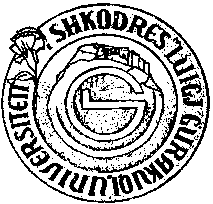 Universiteti i Shkodrës “Luigj Gurakuqi”Fakulteti i Shkencave të NatyrësDepartamenti InfermieriNr prot: 410						Shkoder me, 01.12.2017Informacion: Dekanit Fakultetit Shkencave Natyrore.Lenda: Datat e riprovimeve per sezonin dhjetor-janar, te vitit akademik 2017-2018, Masteri Profesional “Psikologjia e Shendtit”.Viti i I-re   Drejtori Departamentit       Emiljano PjetriLendet DatatOretSallaKomisioniSHENDET KOMUNITAR PROMOVIM SHENDETIT  22.12.201714:00201J Kraja, V DibraPSIKOLOGJI EDUKIMI DHE LIGJORE11.01.201814:00201G Dibra, B LumaniMETODOLOGJI E KERKIMIT SHKENCOR; EPIDEMIOLOGJI17.01.201814:00201A Bekteshi, Z ShabaniPSIKOLOGJI ZHVILLIMI DHE SHENDETI24.01.201814:00201L. Xhakollari, D Radoja